ОТКАЗ ОТ КУРЕНИЯ ВОЗМОЖЕН!Отказаться от курения смогли миллионылюдей во всем миреСМОЖЕТЕ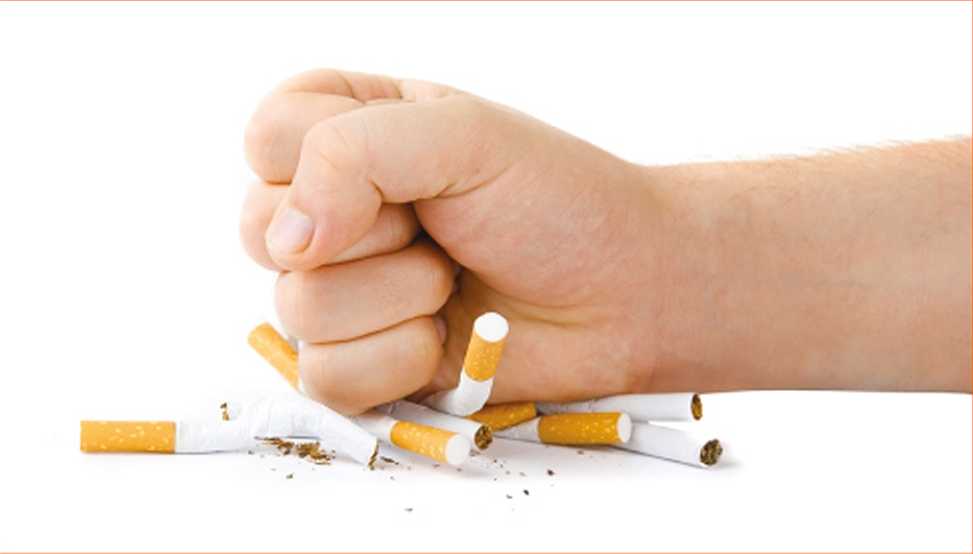                      И      ВЫ!Составьте список доводов в пользу отказа от курения и повесьте его на видном местеНаметьте дату отказа от куренияРасскажите близким о своем намерении и попросите у них поддержкиПреодолеть желание закурить помогают занятость, физическая активность, методики релаксацииПри необходимости врач назначит вам лекарства, облегчающие отказ от куренияНе отчаивайтесь, если произошел срыв. При повторных попытках бросить курить шансы на успех возрастают!ОТКАЗАТЬСЯ ОТ КУРЕНИЯ ВАМ ПОМОГУТ
СПЕЦИАЛИСТЫ ЦЕНТРОВ ЗДОРОВЬЯ!